PHYSICAL ACTIVITY READINESS QUESTIONNAIRE (PAR-Q)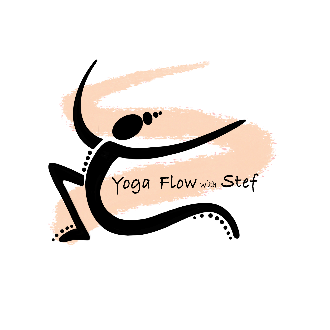 NAME ________________________________________________________ DoB ________________EMAIL ________________________________________________________ TEL _________________EMERGENCY CONTACT NAME_____________________________________ TEL _________________If you’re aged 15-69, the PAR-Q will tell you if you should check with your doctor before significantly changing your physical activity patterns. If you’re over 69 years and aren’t used to being very active, check with your doctor. Please read each question carefully and answer honestly by ticking YES/NO.If you answered YES to one or more questions: You should consult with your doctor to clarify that it’s safe for you to become physically active at the current time.If you answered NO to ALL of the questions: It is reasonably safe for you to participate in physical activity, gradually building up from your current ability level. I have read, understood and accurately completed this questionnaire. I confirm that I am voluntarily engaging in an acceptable level of exercise, and my participation involves a risk of injury.SIGNATURE __________________________ PRINT NAME __________________ DATE __________YESNONOHas your doctor ever said you have a heart condition and that you should only do physical activity recommended by a doctor?Do you feel pain in your chest when you do physical activity?In the past month, have you had a chest pain when you were not doing physical activity?Do you lose balance because of dizziness or do you ever lose consciousness?Do you have a bone or joint problem (for example back, knee or hip) that could be made worse by a change in your physical activity?Is your doctor currently prescribing medication for your blood pressure or heart condition?Do you know of any other reason why you should not take part in physical activity?If YES, please comment: __________________________________________________________If YES, please comment: __________________________________________________________If YES, please comment: __________________________________________________________